     НОД по ППД в средней группеТема:  «Дорожные помощники»Программное содержание: Учить детей ориентироваться по дорожным    знакам сервиса («Пешеходный переход; «Больница»; «Пункт питания»; «Автозаправка», «Телефон») ,    соблюдать    правила    дорожного    движения, профилактика детского дорожного травматизма; воспитывать умение быть вежливым, внимательным.Предварительная работа:• Рассматривание иллюстраций;
• Рассматривание карточек с изображением дорожных знаков;
• Изготовление макета «Городской перекресток»;
• Чтение литературных произведений по теме;
• Беседы по теме; 
• Сюжетно-ролевые игры: «Автобус», «Мы едем в гости » Материалы и оборудование: мини-светофоры; полоски белые из картона(имитация пешеходного перехода);  набор информационно-указательных  дорожных знаков, жезл регулировщика. Ход НОД: Здравствуйте, ребята! Сегодня мы поговорим с вами о правилах дорожного движения и дорожных знаках, поиграем в игры.Ребята, закон улиц и дорог, который называется «Правилами дорожного движения», строгий. Он не прощает, если пешеход идет по улице и ему вздумается не соблюдать правила. Но этот закон и очень добрый: он охраняет людей от страшного несчастья, бережет их жизни. Поэтому только постоянное соблюдение правил позволяет всем нам уверенно переходить улицы.Отгадайте загадку:
 У дороги, словно в сказке на столбе живет трехглазка.
Все мигает и мигает, ни на миг не замыкает (Светофор)- А вы знаете, как выполнять команды светофора?Игра  «Проверь себя» -  сигналы светофора.Есть сигналы светофора,Подчиняйтесь им без спора.Бурлит в движении мостовая -Бегут авто, спешат трамваи.Скажите правильный ответ:Какой для пешеходов свет?(Дети показывают на своих светофориках красный свет)Правильно! Красный свет нам говорит:Стой! Опасно! Путь закрыт!Особый свет - предупрежденье!Сигнала ждите для движенья.Скажите правильный ответ:Какой горит при этом свет?(Дети показывают на светофориках желтый свет)Правильно! Желтый свет - предупрежденье!Жди сигнала для движенья.Иди вперед! Порядок знаешь,На мостовой не пострадаешь.Скажите правильный ответ:Какой для пешеходов свет?(Дети показывают на своих светофориках зеленый свет)Правильно! Зеленый свет открыл дорогу:      Переходить ребята могут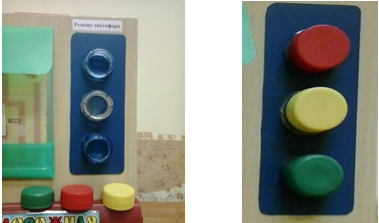 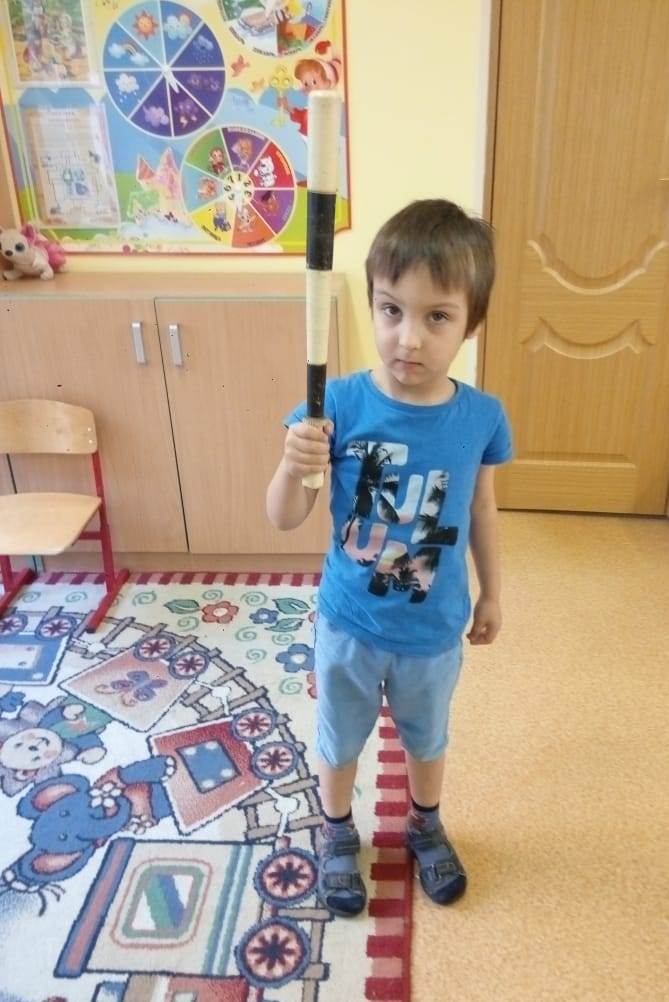 Динамическая пауза  «Будь внимательным»(зеленый-маршируют, жеттый-хлопают, красный-приседают)Знакомство с дорожными знаками сервиса:Дорожные знаки нужны для того, чтобы улица могла «разговаривать» с водителями и пешеходами понятным им языком. Куда бы вы ни шли, всюду на улицах вас встречают дорожные знаки. Они разного цвета и разной формы. Это не случайно. Хотите ли вы научиться понимать язык улицы – язык знаков? Дети, среди дорожных знаков есть знаки сервиса, которые показывают водителям, где находится больница, столовая, где можно заправиться бензином! Эти знаки прямоугольной формы с синей полосой.Срочно надо позвонить.Посмотрите, знак висит.Он поможет, знает он,Как найти вам телефон.Если вы проголодалисьИ покушать вы собрались,Знак зовет: «Сюда иди!Пункт питания, не пропусти».Долго ехал ты в путиИ устал в дороге.Здесь, водитель, тормози,Отдохни немного.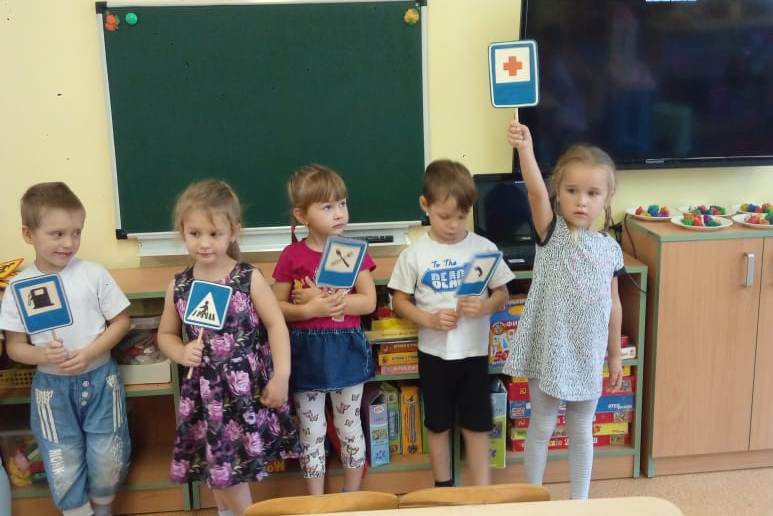  В стране дорожных знаков есть и такие...       С двух сторон дороги       Стройный и красивый       Вырос треугольник       С зеброй в середине.       Где машины движутся        Так, что не пройти,       Людям помогаю я дорогу перейти.Дети: Это пешеходный переход!-Для чего нужен пешеходный переход? (ответы детей)Давайте еще раз повторим правило перехода улицы:         Через улицу, дружок,          Не беги наискосок,          А без риска и хлопот          Шествуй там, где переход!А чтобы лучше запомнить это правило, поиграем.Игра «Машины и пешеходы»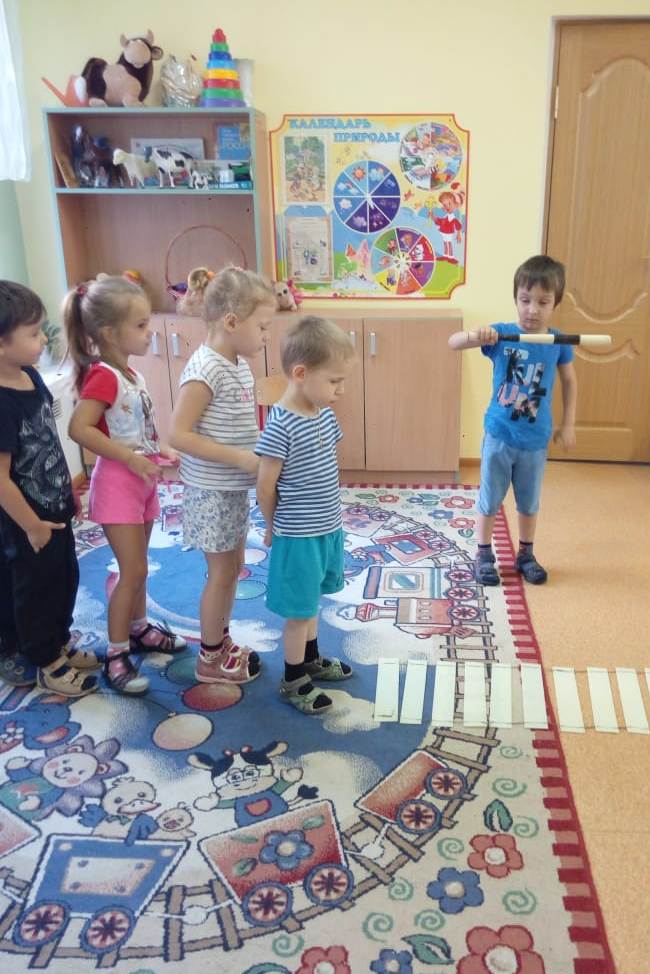 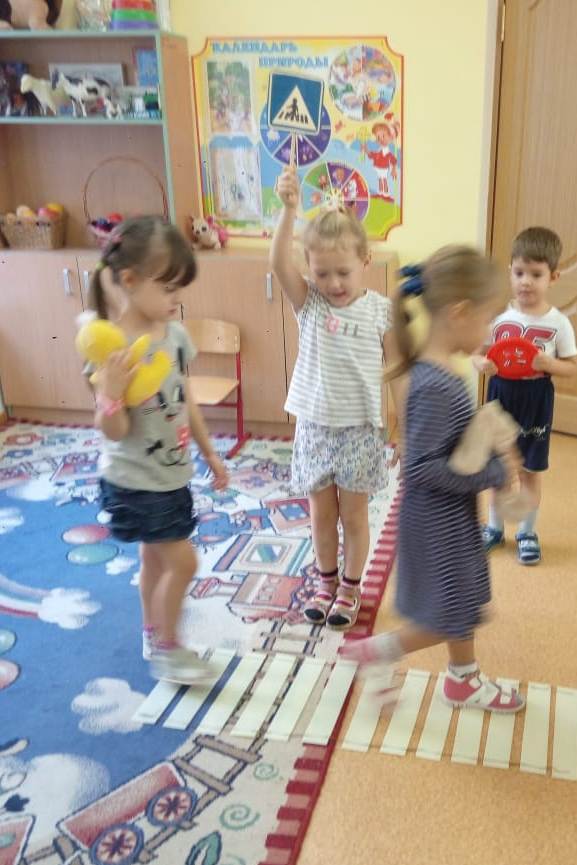  МФО (метод фокальных объектов). Признаки 2-3 слов
перенесите на слово «пешеходный переход», потом подумайте, когда пешеходный переход  может быть такой (воздушный, резиновый, музыкальный...).Презентация по ПДД(показ слайдов):-  мы должны повторить правила дорожного движения, я буду задавать вопросы по картинкам , а вы все вместе дружно отвечайте : разрешается или запрещается.Итак, думаем, вспоминаем, быстро отвечаем!Перебегать улицу перед близко идущим транспортом…..  (дети – запрещается!)Играть на проезжей части улицы … (запрещается!)Переходить улицу на красный свет светофора …(запрещается)Помогать старушкам переходить улицу… (разрешается)Обходить стоящий транспорт спереди …(запрещается)Выбегать на проезжую часть … (запрещается)Уважать правила движения… (разрешается)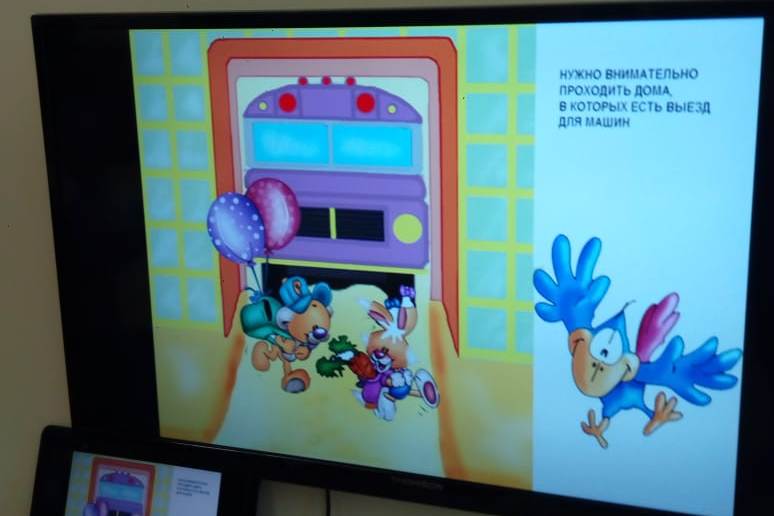 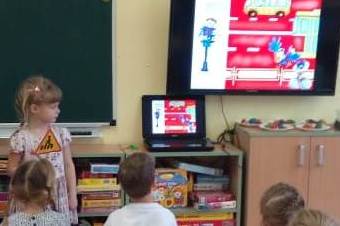 Рефлексия- Молодцы! Ну, а теперь в путь с веселой песней!      (Песня «Вместе весело шагать…»)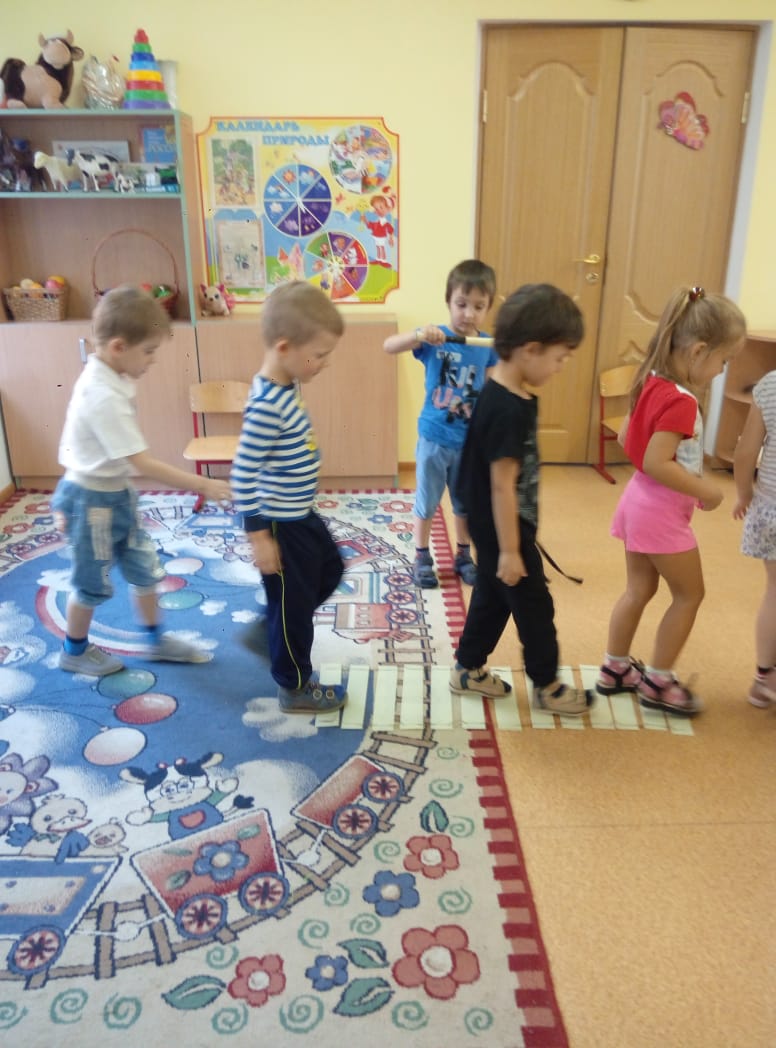 